台中榮總公共區域擺放「小心地滑」警示牌位置一覽表台中榮總公共區域擺放「小心地滑」警示牌位置一覽表台中榮總公共區域擺放「小心地滑」警示牌位置一覽表台中榮總公共區域擺放「小心地滑」警示牌位置一覽表台中榮總公共區域擺放「小心地滑」警示牌位置一覽表台中榮總公共區域擺放「小心地滑」警示牌位置一覽表編號地點照片編號地點照片01復健科走道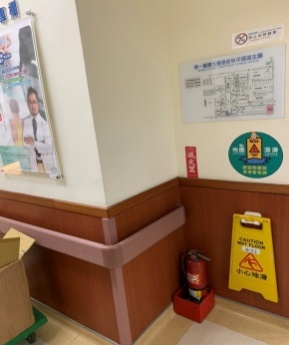 11急診Ｂ1藥局旁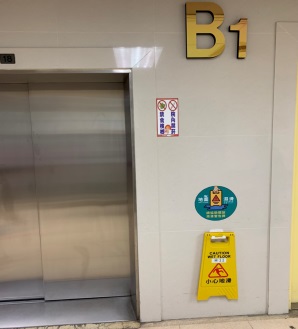 02一醫大廳廁所旁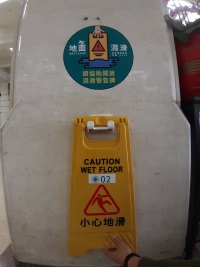 12行政大樓連絡走道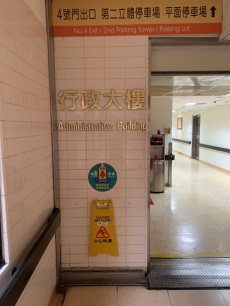 03一醫乘客電梯旁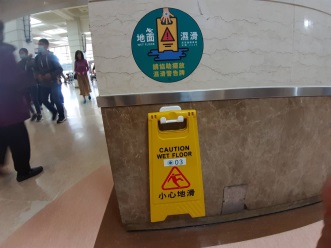 13行政婦幼連絡走道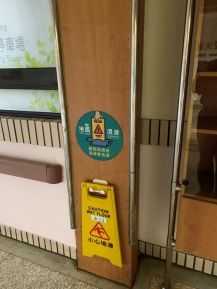 04美食街男廁前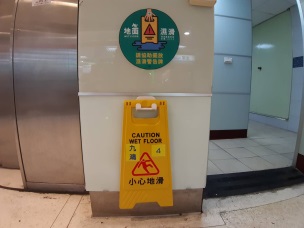 14二醫斜坡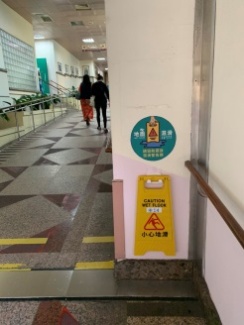 05放射線部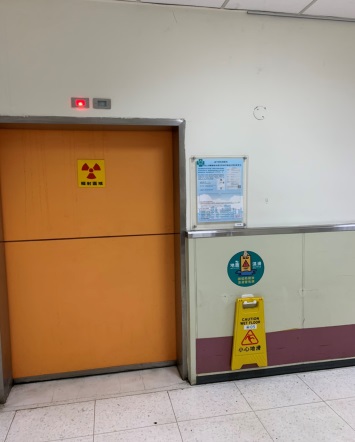 15二醫37號電梯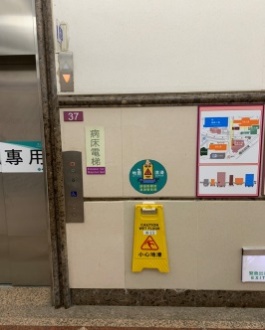 06一醫2樓志工台前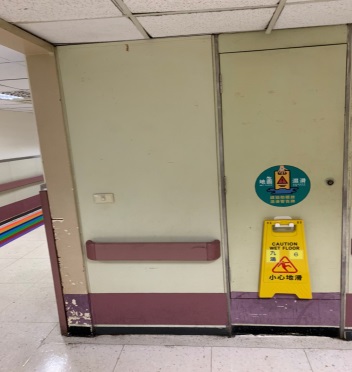 16二醫1樓志工台旁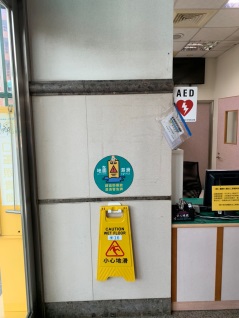 07行政~一醫連絡走道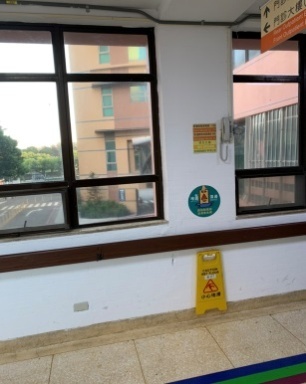 17二醫2樓工作室前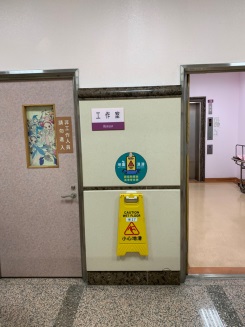 08門診前棟志工台前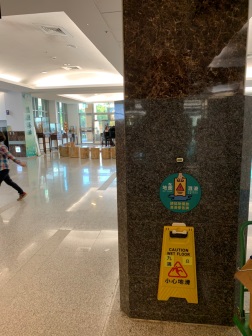 18研究大樓2樓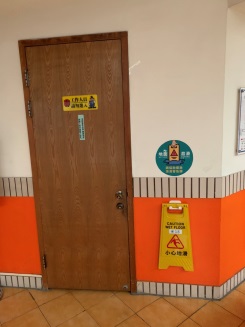 09門診後棟2樓大廳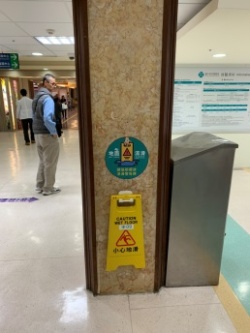 19研究大樓1樓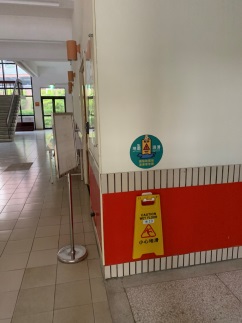 10門診後棟1樓樓梯旁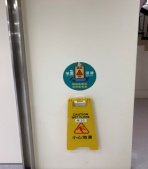 20急診1樓20號電梯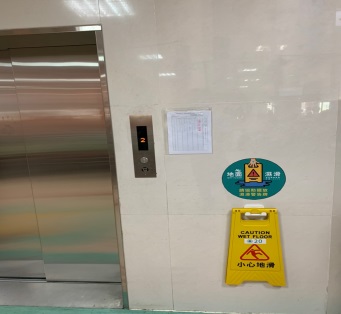 